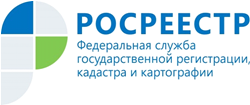 Управление Росреестра по Республике АдыгеяВ АДЫГЕЕ ВЫЯВИЛИ БОЛЕЕ 150 НАРУШЕНИЙ ЗЕМЕЛЬНОГО ЗАКОНОДАТЕЛЬСТВАЗа первое полугодие 2020 года государственные инспекторы по использованию и охране земель Управления Росреестра по Республике Адыгея провели 329 проверок соблюдения земельного законодательства. Выявляемость нарушений земельного законодательства в общем количестве проведенных проверок соблюдения земельного законодательства за 1 полугодие 2020 года составляет 61%. В списке нарушителей земельного законодательства 151 гражданин, 4 юридических лица. Госземинспекторами к административной ответственности привлечено 23 виновных лица. Общая сумма наложенных штрафов составила 409 870 рублей.Самыми распространенными нарушениями земельного законодательства Российской Федерации остаются самовольное занятие земельного участка или части земельного участка, в том числе использование земельного участка лицом, не имеющим предусмотренных законодательством Российской Федерации прав на указанный земельный участок, а также использование земельного участка не по целевому назначению в соответствии с его принадлежностью к той или иной категории земель и разрешенным использованием.Все собственники и лица, не являющиеся собственниками земли в силу ст. 42 Земельного кодекса Российской Федерации, должны рационально использовать земельные участки в соответствии с их целевым назначением, которые не должны наносить вред окружающей среде. В том числе земле, как природному объекту. К примеру, не должны на пашне «вырастать» автозаправочные станции и базы отдыха, а вместо жилых домов появляться торговые центры.При выявлении данных нарушений государственные инспекторы по использованию и охране земель Управления Росреестра по Республике Адыгея привлекают виновных лиц к административной ответственности в соответствии с требованиями Кодекса Российской Федерации об административных правонарушениях.Так, использование земельного участка не по целевому назначению в соответствии с его принадлежностью к той или иной категории земель и (или) разрешенным использованием влечет штраф в случае, если определена кадастровая стоимость земельного участка, на граждан в размере от 0,5 до 1 процента кадастровой стоимости земельного участка, но не менее десяти тысяч рублей; на должностных лиц - от 1 до 1,5 процента кадастровой стоимости земельного участка, но не менее двадцати тысяч рублей; на юридических лиц - от 1,5 до 2 процентов кадастровой стоимости земельного участка, но не менее ста тысяч рублей, а в случае, если не определена кадастровая стоимость земельного участка, на граждан в размере от десяти тысяч до двадцати тысяч рублей; на должностных лиц - от двадцати тысяч до пятидесяти тысяч рублей; на юридических лиц - от ста тысяч до двухсот тысяч рублей.Также, необходимо отметить, что штрафами законодательство Российской Федерации не ограничивается и предусматривает меры, направленные на восстановление нарушенного права. Так, за 1 полугодие 2020 года инспекторами было вынесено 151 предписание об устранении выявленных нарушений. В случае невыполнения предписаний государственными инспекторами Управления принимаются меры административного воздействия с дальнейшим направлением материалов дела в суд.  По результатам принятых мер государственными инспекторами по использованию и охране земель Управления обеспечено устранение 71 выявленного нарушения земельного законодательства Российской Федерации.